ПРОВЕРКА В ОТНОШЕНИИ ООО «ГУК «Привокзальная». 	В Госжилинспекцию поступило обращение от жителя, проживающего по адресу: г. Липецк, ул. Пролетарская, д.10, по вопросу технического состояния подъездов дома.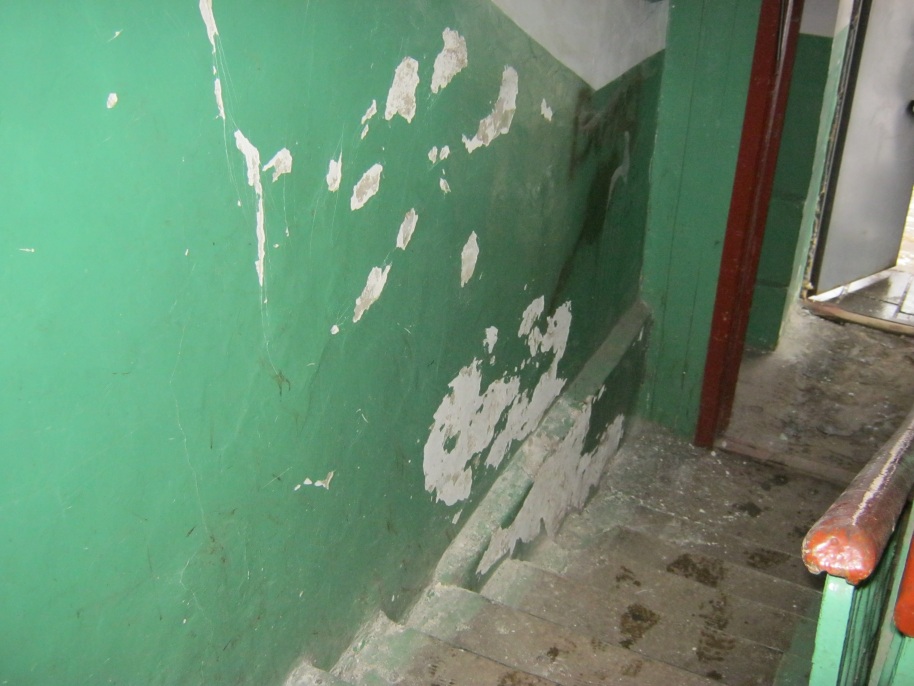 По результатам проведения проверки ООО «ГУК «Привокзальная» выдано предписание об устранении выявленного нарушения.При проведении внеплановой выездной проверки установлено, что                 ООО «ГУК «Привокзальная» выполнило указанное предписание.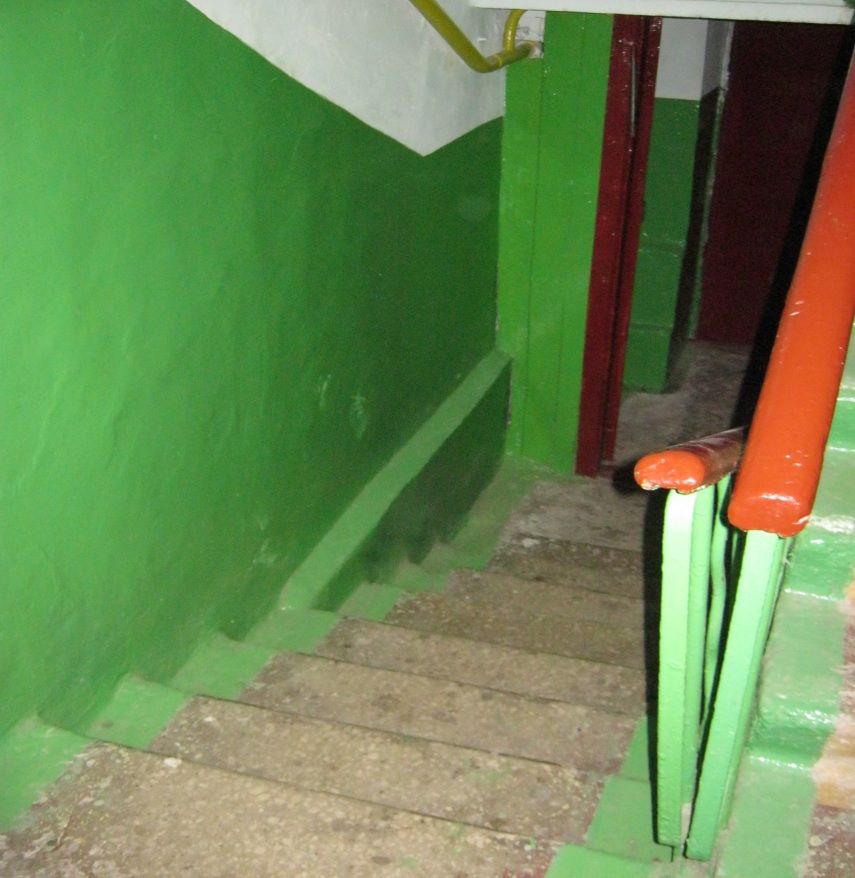 